≪　答　え　≫P３７　３　①　２　　②　２０　　　　　　③　５　　　　　　④　２１　　　　　　　⑤　６　　　　　３　　　　 ３　　　　　　　　 ２　　　　　　　　 ２　　　　　　　 P３９　３　①　２　　②　１　　　③　３　　　④　１  　⑤　３　　　　　７　　　　３　　　　 ２０　　 　 18　　　　８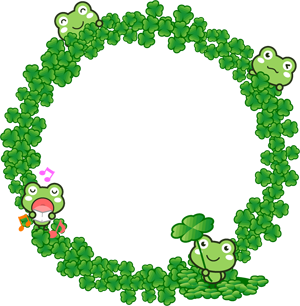 